IDEJE V POPOLDANSKEM ČASUSprehod v naravi, opazovanje sprememb značilnih za pomlad, reševanje križanke.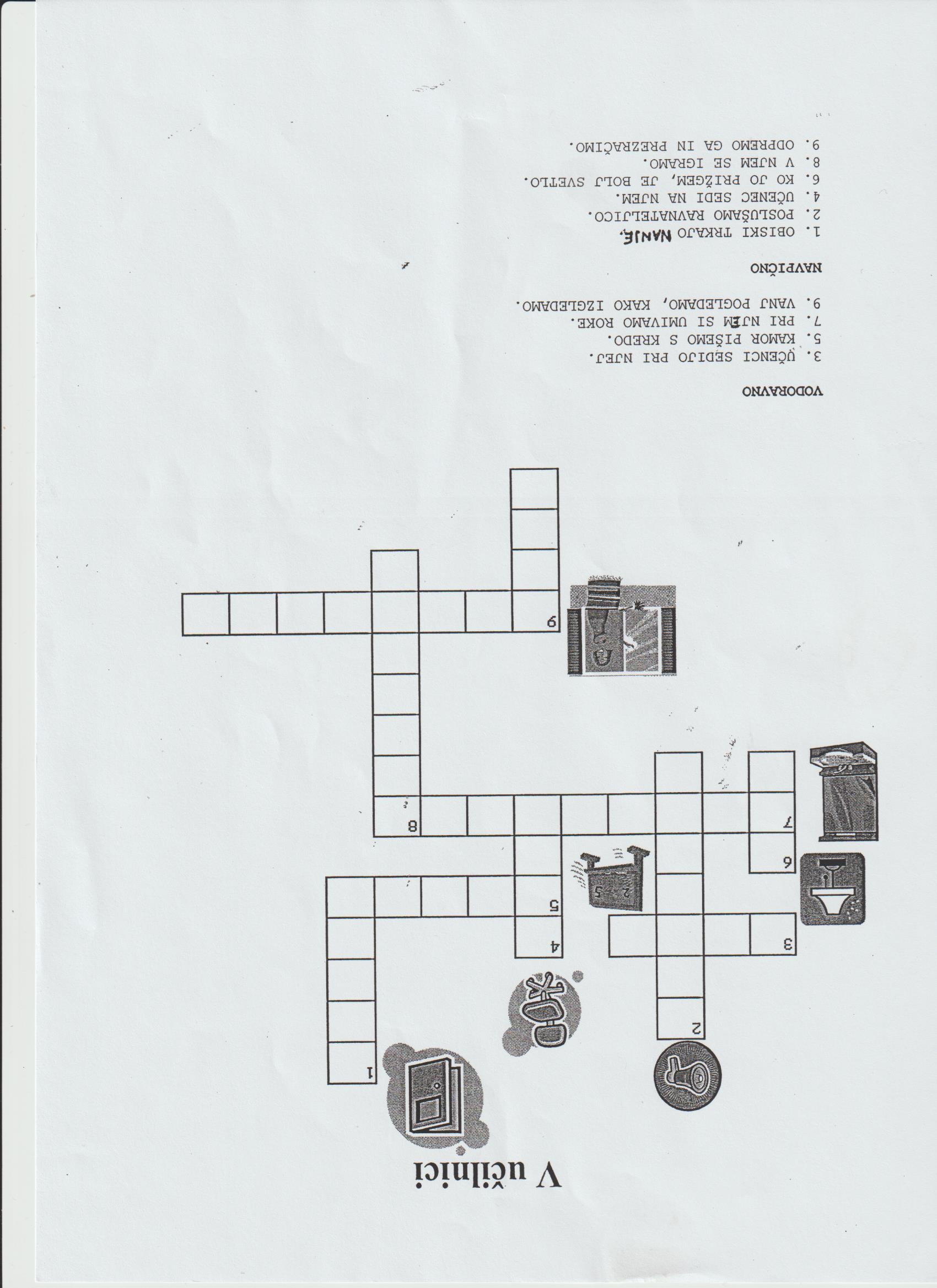 